Hessische Lehrkräfteakademie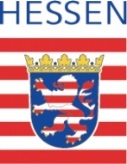 Studienseminar für Gymnasien WiesbadenAn dieLeitung des Studienseminars für Gymnasien Walter-Hallstein-Str. 3 - 565197 WiesbadenAntrag für Ausbildungskräfteauf Dienstbefreiung nach § 16 Hessische Urlaubsverordnung 1. 	2. 3.	Dieser Antrag wird hiermit von der SeminarleitungName, Vorname der AusbildungskraftDatumfür den Zeitraumvonbis zur Erfüllung allgemeiner staatsbürgerlicher Pflichten zur persönlichen Fortbildung aus sonstigen wichtigen persönlichen GründenIn dieser Zeit fallen folgende Modul-/ Ausbildungs-veranstaltungen ausDie Benachrichtigung der Schulleitung und der LiV übernehme ich selbst.Die Benachrichtigung der Schulleitung und der LiV übernehme ich selbst.Die Benachrichtigung der Schulleitung und der LiV übernehme ich selbst.Unterschrift Ausbildungskraft genehmigt genehmigt genehmigt genehmigt nicht genehmigt. (Bei Nichtgenehmigung bitte Rücksprache mit der Seminarleitung.)(Bei Nichtgenehmigung bitte Rücksprache mit der Seminarleitung.)(Bei Nichtgenehmigung bitte Rücksprache mit der Seminarleitung.)Wiesbaden, Wiesbaden, Ort, DatumOrt, DatumSeminarleitung